Ingredients Per Blender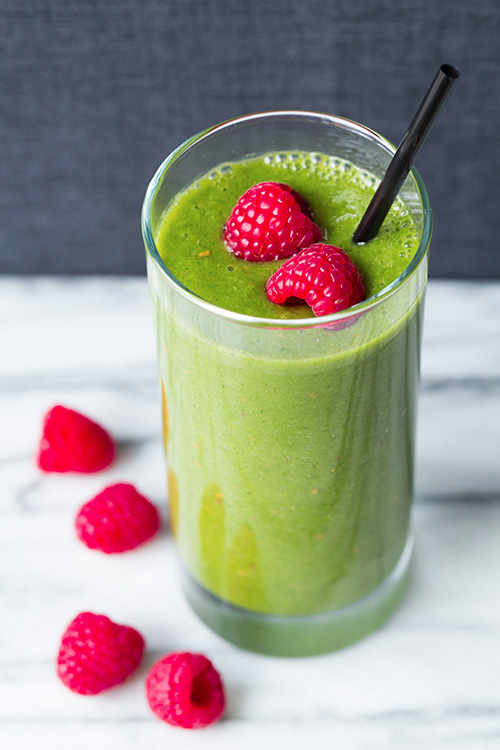 ¾ Cup Strawberries¾ Cup raspberries½ Cup Blueberries1 banana2/3 Cup almond milk1 Cup kale, destemmed 
ProcedureWash and destem the kaleBlend the almond milk and kale until smoothAdd the remaining ingredients until smooth